Vlada Crne Gore                                                                                                                             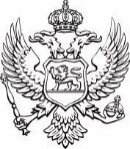 Ministarstvo ekonomskog razvoja i turizma                      Služba za pravne poslove, finansije i tehničku podršku Spisak zarada javnih funkcionera Ministarstva ekonomskog razvoja i turizma – Avgust 2023. god.R. br.Ime i prezimeFunkcijaNeto iznos (€)Bruto iznos (€)1.Goran Đurovićministar1.917,412.581,882.Armend Milladržavni sekretar1.482,451.956,033.Dragana Jovićsekretar1.210,631.564,934.Olivera Blagojević-Popovićgeneralni direktor1.316.201.735.955.Aleksandra Gardašević-Slavuljicageneralni direktor1.365,981.788,466.Olivera Vukajlovićgeneralni direktor179,96212,967.Jasna Božovićgeneralni direktor1.196,021.543,928.Jovana Krunićv.d. generalni direktor1.276.971.678,949.Vladimir Vukajlovićgeneralni direktor1.212,981.585,9410.Ivana Janković-Mijanovićgeneralni direktor1.211.931.584,4211.Renata Milutinovićgeneralni direktor1.297,151.689.44